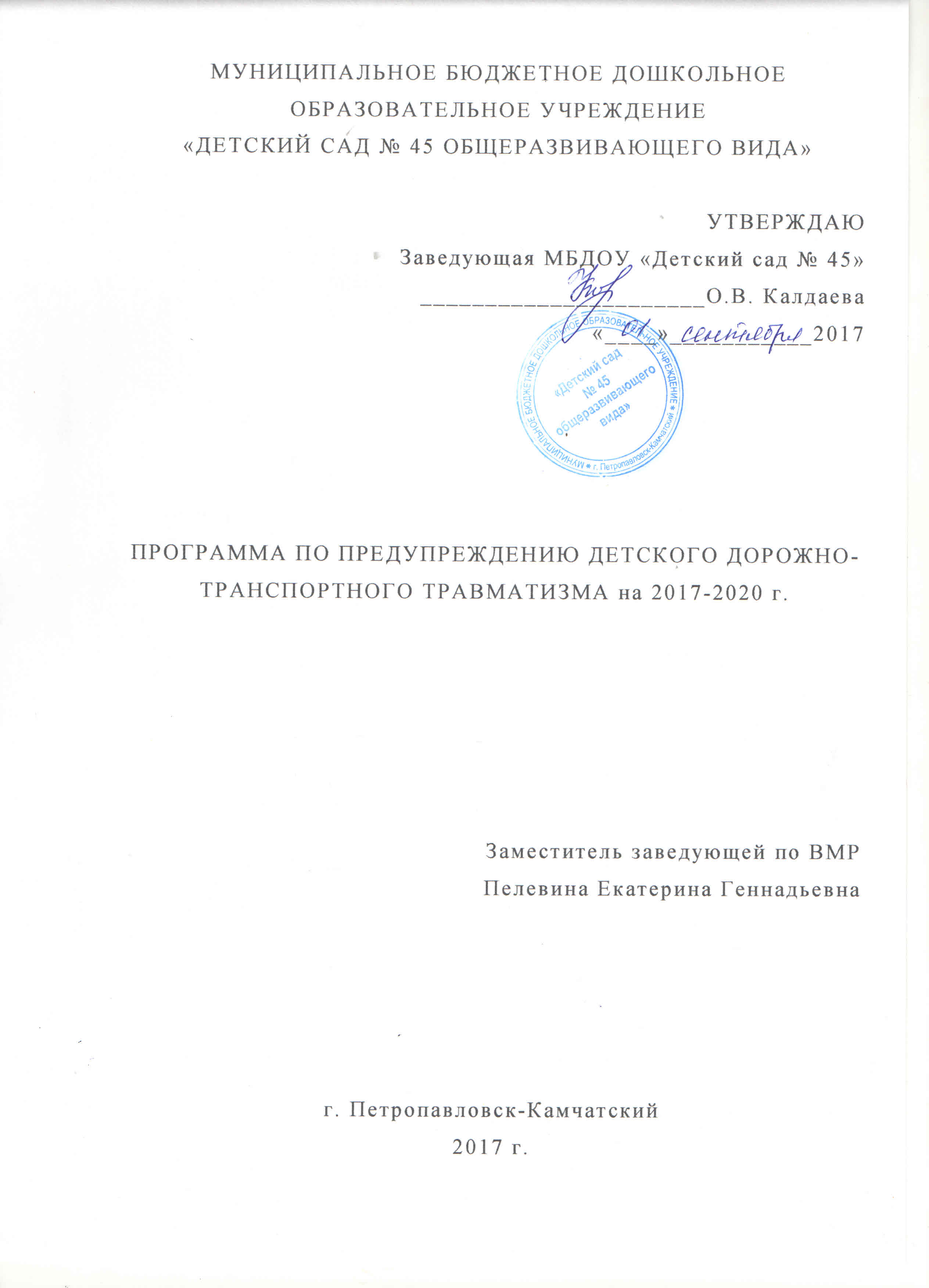 1. Пояснительная записка1.1. Актуальность проблемыОбучения детей  дошкольного возраста правилам дорожного движения и навыкам безопасного поведения на улицах и дорогах.Все мы живем в обществе, где надо соблюдать определенные нормы и правила поведения в дорожно-транспортной обстановке. Виновниками дорожно-транспортных происшествий бывают и  сами дети. Как показывает анализ происшествий с детьми, проведенный ГИБДД, травмы происходят из-за беспечности, безответственного отношения со стороны взрослых к их поведению на улице, по неосторожности детей, из-за несоблюдения или незнания правил дорожного движения. Самыми распространенными ошибками, которые совершают дети, являются: игры вблизи дорог, неправильно входят в транспортные средства и выходят из них, неожиданный выход на проезжую часть в неустановленном месте, выход из-за стоявшего транспорта, неподчинения сигналам светофора, нарушение правил езды на велосипедах и т.д. Беспечность детей на дорогах зависит от взрослых, от низкого уровня их культуры поведения. А цена этому – детская жизнь.Ежегодно на дорогах городов нашей страны совершаются сотни дорожно-транспортных происшествий, в результате которых десятки детей погибают, сотни получают ранения и травмы.Именно поэтому дорожно-транспортный травматизм остается приоритетной проблемой  общества, требующей решения, при всеобщем участии самыми эффективными методами.Дошкольный возраст – важнейший период, когда формируется личность и закладываются прочные основы опыта жизнедеятельности, здорового образа жизни. Однако дошкольники – это особая категория пешеходов и пассажиров. К ним нельзя подходить с той же меркой, как и к взрослым, ведь для них дословная трактовка Правил дорожного движения неприемлема, а нормативное изложение обязанностей пешеходов и пассажиров на недоступной для них дорожной лексике, требует от дошкольников абстрактного мышления, затрудняет процесс обучения и воспитания. Малыш по своим физиологическим особенностям не может самостоятельно определить всю меру опасности. Поэтому на взрослого человека возложена миссия защиты своего ребенка. Детям нужно разумно помогать избегать повреждений, ведь невозможно все время водить их за руку, удерживать возле себя. Необходимо воспитывать привычку правильно кататься на велосипеде, объяснять, как надо вести себя во дворе, на улице. Нужно формировать у детей навыки поведения в ситуациях, чреватых получением травм, формировать у них представления о наиболее типичных, часто встречающихся ситуациях.П.Лич и П. Статмэн в своих исследованиях отмечает, что преимущество дошкольников в обучении персональной безопасности состоит в том, что они любят правила и целиком придерживаются их. Если правила кем-то забываются, отклоняются, то малыш мгновенно реагирует на это. Стремление ребенка этого возраста к логичности поможет взрослым обучить его правилам безопасности.К.Д. Ушинский писал, что «образование уменьшает число опасностей, угрожающих нашей жизни, уменьшает число причин страха и, давая возможность измерить опасность и определить ее последствия, уменьшает напряженность страха ввиду этих опасностей».Чтобы оградить детей от опасности, надо как можно раньше начать готовить их к встрече с улицей, городским движением, приучать обращаться к старшим за помощью, а также и самим правильно и своевременно реагировать на сложившуюся ситуацию. Чем раньше удастся познакомить ребенка с правилами дорожного движения, сформировать у него навыки культуры поведения в транспорте, на улице, тем меньше вероятности нежелательных происшествий с ним на дороге.Обучение маленького человека начинается с детства, когда рядом с малышом всегда находятся родители, воспитатели детского сада. Взрослые несут ответственность за жизнь и здоровье ребенка, обязаны научить ребенка жизненно важным правилам, подготовить его к встрече с различными сложными, а порой и опасными жизненными ситуациями. Поэтому необходимо выделить такие правила поведения, которые дети должны выполнять неукоснительно, так как от этого зависят их здоровье и безопасность. Эти правила следует подробно разъяснить детям, а затем следить за их выполнением. Однако безопасность и здоровый образ жизни – это не просто сумма усвоенных знаний, а стиль жизни, адекватное поведение в различных ситуациях. Кроме того, дети могут оказаться в неожиданной ситуации на улице, поэтому главной задачей является стимулирование развития у них самостоятельности и ответственности.Важная роль в предупреждении детского дорожно-транспортного травматизма принадлежит детскому дошкольному учреждению. Именно педагоги должны стать первыми учителями ребенка в воспитании его, как дисциплинированного пешехода. Содержание образовательной области «Социально-коммуникативное развитие», которая включает в себя раздел «Формирование основ безопасности»:- строится с учетом принципа интеграции образовательных областей в соответствии с возрастными возможностями и особенностями воспитанников определенной возрастной категории; - основывается на комплексно-тематическом принципе построения образовательного процесса;- предусматривает решение программных образовательных задач в совместной деятельности взрослого и детей и самостоятельной деятельности детей, не только в рамках образовательной деятельности, но и при проведении режимных моментов в соответствии со спецификой дошкольного образования;- предполагает построение образовательного процесса на адекватных возрасту формах работы с детьми. Одним из направлений работы по разделу «Формирование основ безопасности» является: формирование элементарных представлений о правилах безопасности дорожного движения; воспитание осознанного отношения к необходимости выполнения этих правил.В целом  нашим ДОУ, накоплен определённый опыт профилактики ДДТТ, здоровья сбережения детей и их безопасности. В основном с воспитанниками проводятся занятия, соревнования, викторины, конкурсы, имеющие познавательный характер, но целенаправленно не решающие задач обучения дошкольников основам дорожной безопасности. Исследования Научно-исследовательского центра проблем безопасности дорожного движения МВД России показывают, что только обучение дошкольников правилам дорожного движения не всегда решает задачу обеспечения их безопасности. Наблюдается довольно большое расхождение между знаниями и поведением детей дошкольного возраста на улице и дороге. Поэтому на сегодняшний день система воспитания и обучения дошкольников должна быть принципиально иной. Социальная острота проблемы ДДТТ диктует необходимость активизации деятельности детских дошкольных образовательных учреждений, поиску новых форм и методов обучения и воспитания по профилактике ДДТТ, а также проведения профилактической работы с родителями на основе современных педагогических технологий, поэтому нами в тесном сотрудничестве с родителями был создан коллективный проект по теме: «Профилактика детского дорожно-транспортного травматизма и создание безопасной среды в дошкольном учреждении».1.2. Аннотация проектаДанный проект написан для воспитанников дошкольного возраста (4-7 лет), который позволит сформировать у детей устойчивый навык переключения на самоконтроль (умение пользоваться знаниями и следить за своим поведением) в окружающей дорожно-транспортной среде на дорогах города.Проект разработан на три года с учетом нормативно-правовой базы:1. Закон РФ об образовании.2. Концепция дошкольного воспитания.3. Конвенция о правах ребенка.4. Конституция РФ.5. Типовое положение о дошкольном образовательном учреждении.Проект может быть реализован в рамках совместной деятельности (внедрение проектного метода деятельности на каждом возрастном этапе), наряду с системой работы ДОУ по ознакомлению дошкольников правилам дорожного движения. Создание проекта по формированию  практических навыков безопасного поведения детей на дороге позволит достичь конкретных результатов. Реализация проекта обеспечит активное участие детей, родителей и педагогов. Тип проектаПо составу участников: групповойПо срокам реализации: долгосрочный (три года).По целевой установке: самовоспитания•	заведующая ДОУ•	заместитель заведующей по ВМР•	дети дошкольного возраста•	родители воспитанников•	воспитатели групп•	музыкальный руководитель•	инструктор по физическому воспитанию•	инспектор ГИБДДЦель проекта: предупреждение детского дорожно – транспортного травматизма, закрепление знаний воспитанников и их родителей о правилах дорожного движения. Создание условий для усвоения и закрепления знаний детей и их родителей навыков безопасного осознанного поведения на улицах города.Задачи:- сформировать у детей практические навыки адекватного поведения в различных ситуациях дорожного движения через внедрение проектного метода деятельности; - повысить уровень профессиональной компетентности педагогов по привитию ребенку приемов безопасного поведения в дорожно-транспортной среде города; - включить родителей в воспитательно-образовательный процесс по формированию навыков безопасного поведения дошкольников в дорожных ситуациях;- формирование сознательного отношения к соблюдению правил дорожного движения.- укрепление и развитие материально-технической базы для работы по данному направлению;- выработка системы воспитательно-образовательной работы;- налаживание систематического взаимодействия МБДОУ и ГИБДД.Предполагаемый результат:Образовательный:- расширены представления детей об окружающей дорожной среде и правилах дорожного движения; - сформирован навык спокойного, уверенного, культурного и безопасного поведения в дорожно-транспортной среде города, самостоятельность, ответственности в действиях на дороге, умение предвидеть опасные ситуации и избегать их; Воспитательный: -сформирована культура поведения у детей и родителей в процессе работы над проектом;-привиты начальные навыки безопасного поведения в любой дорожной ситуации. Социальный:- сформировано сознательное отношение к своим и чужим поступкам; - развито отрицательное отношение к нарушениям ПДД.Работа по реализации проекта ведётся в трёх направлениях, это:Работа с воспитанниками:- диагностика (определение уровня сформированности навыков безопасного поведения в окружающей дорожно-транспортной среде); - совместная деятельность взрослого и ребенка;- организованные формы обучения на занятиях; - самостоятельная деятельность ребенка;- экскурсии и наблюдения;- чтение художественной литературы;- конструирование;- изобразительная деятельность;- игра;- встречи с инспектором ГИБДД;- досуги и развлечения;- взаимодействие  с центром детского и юношеского творчества- взаимодействие с Краевой  детской библиотекой им. В.КручиныРабота с родителями- анкетирование;- памятки и листовки-обращения к родителям о необходимости соблюдения ПДД;- консультации;- папки-передвижки, в которых содержится материал о правилах дорожного движения, необходимый для усвоения, как детьми, так и взрослыми;- родительские собрания, с привлечение инспекторов ГИБДД;- совместное изготовление макетов, атрибутов к сюжетно-ролевым играм;- конкурсы, викторины и развлечения по ПДД с участием детей и родителей;- изучение опыта семейного воспитания «Воспитание грамотного пешехода»;- выставка рисунков, плакатов по ПДД;Работа с педагогами:- Занятия обучающего семинара “Дорожный этикет”;- Презентация передового опыта работы ДОУ  по данной проблеме;- Обучающий тренинг “Школа юного пешехода”;- Консультации для педагогов  по проблеме;- Выставка игровых и дидактических пособий;- Презентация материалов для родителей;- Научно-методическое обеспечение педагогов;- Разработка критериев, диагностических карт для детей по ПДД;- Отчет воспитателей о ходе реализации проекта. Ресурсное обеспечение: 1.Мобильный автогородок (имитация проезжей части, два электрифицированных светофора, 7 дорожных знаков)2. Уголок «Дорожного движения» во всех возрастных группах. 3. Наглядный материал:- транспорт различного функционального назначения; - настольно-печатные игры; - дидактические игры по ПДД;- плакаты, иллюстрации, сюжетные картинки, отражающие дорожные ситуации;- диски по ПДД; - атрибуты для сюжетно-ролевой игры “Транспорт”; - дорожные знаки.4. Методический инструментарий.5. Макеты улиц;6. Библиотечка “Школы светофорных наук”.7. Сотрудничество с инспектором ГИБДД. 8. Площадка с разметкой для закрепления правил дорожного движения. Все это позволяет педагогам комплексно решать задачи обучения детей безопасному поведению в дорожной среде, учитывая возрастные особенностей детей и уровень их психического и физического развития, воспитывать дисциплинированность и сознательное выполнение правил дорожного движения, культуру поведения в дорожно-транспортной среде.2.3. Этапы реализации проекта2.4. План работы по реализации проектаМетодическая литература и наглядные пособия:1.Азбука поведения на дороге. Программа обучения дошкольников безопасному поведению на улицах города. Москва, «Центр пропаганды»,201.2.Комлева Л.А., Шмундяк В.Л. Ваш ребенок и дорога. Центр Пропаганды, 2006.3. Безопасность. Учебно-методическое пособие по ОБЖ детей старшего дошкольного возраста./ Н.Н. Авдеева, н.Л. Князева, Р.В. Стеркина. Санкт-Петербург: «Детство-Пресс», 2004.4. Безопасность. Рабочие тетради 1-4./ Н.Н. Авдеева, н.Л. Князева, Р.В. Стеркина. Санкт-Петербург: «Детство-Пресс», 2003.5. Дорожная безопасность. Дидактический материал. / С.В. Вохринцева. Екатеринбург: «Страна Фантазий», 2003.6. Три сигнала светофора./ Сост. Т.Ф.Саулина. Москва. «Мозаика-Синтез», 2009.7. Правила – наши помощники. Демонстрационные картины с методическими рекомендациями. / А.В. Горская. Санкт-Петербург: «Детство-Пресс», 2006. 8. Дети и знаки. / Л.М. Кларина Москва, «Новая школа», 1992.9. Дорожные знаки. / А. Тюняев. «Ин» библиотека детского сада.10. Дорожные знаки. Набор карточек. / Москва: ЗАО «МИР подразделений, 2009.11.Набор плакатов «Дорожная азбука». / Москва: «Кедр», 2008.12. Правила дорожного движения дошкольникам. / С.Н. Черепанова. Москва: «Скрипторий 2003», 2008.13. Дорожные знаки в картинках. / «Гном и Д», 2009.14. Правила дорожного движения для детей дошкольного возраста. / Н.А. Извекова, А.Ф. Медведева, Л.Б. Полякова, А.Н. Федотова. Москва: ТЦ «Сфера», 2005.15. Основы безопасного поведения дошкольников. / О.В. Чермашенцева. Волгоград: «Учитель», 2008.16. Ты и Дорога. Азбука безопасности для детей 6-7 лет. / Л. Радзиевская. «ОНИКС», 2008.17. Правила дорожного движения. Нестандартные занятия. Подготовительная группа./ Н.Б. Улашенко. Волгоград: «Корифей», 2010.18. Правила дорожного движения. Занимательные материалы. Подготовительная группа. / Л.Б. Поддубная. Волгоград:«Корифей», 2009.19. Правила дорожного движения. Разработки занятий. Старшая группа. / Л.Б. Поддубная. Волгоград: «Корифей», 2009.20. Правила дорожного движения. Разработки занятий. Средняя группа. / Л.Б. Поддубная. Волгоград: «Корифей», 2009.21. Правила дорожного движения. Разработки занятий. Младшая группа. / Л.Б. Поддубная. Волгоград: «Корифей», 2009.22. Правила дорожного движения. Занимательные материалы. Младшая и средняя группы. / Л.Б. Поддубная. Волгоград: «Корифей», 2010. 23. Безопасность дорожного движения. Раскладушка. / Москва: ТЦ «Сфера», 2009.24. Правила и безопасность дорожного движения для дошкольников. Комплект сюжетных картинок. 25. Газета «Добрая дорога детства»».26. Правила дорожного движения Российской Федерации.27. Художественная литература с тематикой дорожного движения.28. Дидактические игры.29. Как уберечь детей от опасности при переходе улицы.(Учебно-наглядные плакаты).30. Методические рекомендации по предупреждению ДТТ в дошкольных учреждениях.Тематика занятий по обучению родителей методам формирования у детей навыков безопасного поведения на улицах и дорогахПЛАН МЕТОДИЧЕСКОЙ РАБОТЫ С ВОСПИТАТЕЛЯМИ НА ТЕМУ:«ПРАВИЛА БЕЗОПАСНОГО ПОВЕДЕНИЯ НА ДОРОГЕ»ПЕРЕЧЕНЬ ЗАНЯТИЙ В ГРУППАХТЕМАТИКА ЦЕЛЕВЫХ ПРОГУЛОКАНКЕТА ДЛЯ РОДИТЕЛЕЙ«Я И МОЙ РЕБЕНОК НА УЛИЦАХ ГОРОДА»УВАЖАЕМЫЕ РОДИТЕЛИ!ПРОСИМ ВАС ОТВЕТИТЬ НА ВОПРОСЫ АНКЕТЫ (Нужное подчеркнуть)АНКЕТА ПОМОЖЕТ УЗНАТЬ, МОГУТ ЛИ ВАШИ ДЕТИ ОРИЕНТИРОВАТЬСЯ НА УЛИЦАХ ГОРОДА И ЗНАКОМЫ ЛИ ОНИ С ПРАВИЛАМИ ДОРОЖНОГО ДВИЖЕНИЯ.1. Ваш ребенок знает: ·     название города, в котором живет; свой домашний адрес: название улицы, номер дома и квартиры, а также номер телефона;·     название улицы, номер дома, квартиры, телефона;·     домашний адрес, но не полностью.2. Вы с ребенком добираетесь домой из детского сада:·     пешком;·     на транспорте.3. Если Вам приходится идти пешком, то Вы с ребенком:·     переходите дорогу всегда только по пешеходной дорожке;·     переходите дорогу там, где Вам кажется удобным.4. Кто научил ребенка соблюдать правила? ·     детский сад; ·     родители; ·     бабушка, дедушка.5. Как часто Вы говорите ребенку о необходимости соблюдать правила дорожного движения?·     ежедневно;·     иногда; ·     очень редко;·     не говорим на эту тему; ·     другие ответы.6. Знает ли Ваш ребенок знаки дорожного движения и может рассказать, что они обозначают? ·     да;·     нет;·     затрудняюсь ответить.7. Как Ваш ребенок ведет себя в общественном транспорте? ·     спокойно стоит на остановке; ·     садится вместе со взрослым в автобус; ·     не шумит; ·     если есть возможность – садится на свободное сиденье;·     не высовывается из окна; ·     не сорит в автобусе.8. Соблюдаете ли Вы сами правила движения? ·          всегда соблюдаю; ·          не всегда;·          не соблюдаю.9. Нарушаете ли Вы правила, когда идете с ребенком?·  нет; ·     иногда бывает, когда спешим;·     не обращаем внимания ни на светофор, ни на машины.10. Считаете ли Вы, что усилия педагогов дошкольного учреждения по ознакомлению детей с правилами безопасного поведения на улице: · будут эффективны только при поддержке с Вашей стороны; · будут эффективны без всякой поддержки с Вашей стороны; · неэффективны, так как научить безопасному поведению на улице могут только родители.Экспресс-тест для родителей.Цель: Определить уровень знаний, умений по правилам дорожного движения, передаваемых родителями детям.Необходимо выбрать наиболее предпочтительное решение из двух вариантов; А и В:1. А – Ребенок должен знать, какие службы экстренной помощи вызвать при ДТП. Б – Ребенку это не нужно, с ним всегда взрослый.2. А – Необходимы беседы родителей о том, что играть на дороге опасно. Б – Правилам дорожного движения должны обучать в детском саду.3 А – Нельзя оставлять детей без присмотра в машинах. Б – Нужно доверять детям, приучать к самостоятельности.4 А – Знакомить детей с различными произведениями литературы, в которых изложены дорожные ситуации. Б – Дети смотрят в основном телевизионные передачи, и сами черпают знания о ПДД.Ключ к тесту: Если предпочтение отдается варианту: А – вы сообщаете ребенку определенные знания, умения о выполнении правил дорожного движения Б - вы не осознаете своей роли в предупреждении дорожно-транспортных происшествий с вашими детьмиВопросник для воспитателей по обучению детей правилам дорожного движения.Цель: выявить знания воспитателей по обучению и воспитанию детей правилам дорожного движения.1. Ф.И.О. педагога________________________________________________________2. Стаж работы педагога________________________________________________________ 3. Перечислите основные методы обучения и воспитания детей правилам дорожного движения________________________________________________________________________________________________________________________________________________________________________4. Перечислите основные формы проведений занятий по правилам дорожного движения________________________________________________________________________________________________________________________________________________________________________________________________________________________________5. Укажите, словесные методы обучения правилам дорожного движения________________________________________________________________________________________________________________________________________________________________________6. Допишите методы и приемы развития и активизации познавательной и учебной деятельности: объяснение, поисковые вопросы________________________________________________________________________________________________________________________________________________________________________7. Назовите наглядные основные методы обучения, которые используются при обучении правилам дорожного движения________________________________________________________________________________________________________________________________________________________________________Средняя группа.Качество знаний о правилах дорожного движения:1.Знает, что такое дорога:-ответь, что такое дорога?2.Знает, где расположен тротуар, и почему люди должны ходить только по тротуару:-скажи, где расположен тротуар, и почему люди должны ходить только по тротуару?3.Знает, где люди должны переходить проезжую часть:-ответь, где люди должны переходить проезжую часть?4.Знает, какие сигналы есть у светофора и что обозначает каждый из них:-скажи, какие сигналы есть у светофора и что обозначает каждый из них?5.Знает опасность игры на проезжей части:-объясни, почему нельзя играть на дороге?6.Знает и называет различные виды транспортных средств:какие виды транспорта ты знаешь?Качество умений и навыков культуры поведения в дорожно-транспортной среде города:1.Правильно переходит дорогу (в положенном месте) в соответствии со световыми сигналами светофора:- опрос родителей, наблюдения в игровой деятельности.2.Свободно ориентируется в помещении, на участке детского сада, и в прилегающей к детскому саду местности:- опрос родителей, наблюдения в совместной деятельности, экскурсиях.3.Правильно действует в подвижных играх, быстро реагирует на сигнал воспитателя:-наблюдения в игровой деятельности.4. Сформирована культура поведения в общественном транспорте, на улице:- наблюдения в игровой деятельности, опрос родителей. Старшая группа.Качество знаний о правилах дорожного движения:1.Знает, кого называют пешеходом и почему:-ответь, кого называют пешеходом и почему?2.Знает, где безопасно переходить дорогу:-как ты думаешь, где безопасно переходить дорогу?3.Знает, что такое дорожные ловушки, ориентируется в них, может заметить скрытую опасность:-расскажи, что такое дорожная ловушка, почему она так называется? Как в нее не попасть?4.Знает, что обозначает каждый сигнал светофора для пешехода, для водителя:-расскажи, что обозначает каждый сигнал светофора для пешехода, а для водителя?5.Знает, почему нельзя ходить толпой по тротуару:-как ты думаешь, что произойдет, если ходить толпой по тротуару?6.Знает и называет различные виды транспортных средств по способу передвижения и функционально:-скажи, как различают транспорт по способу передвижения, приведи примеры. Как различают транспорт в зависимости от того, что на нем перевозят, приведи примеры.Качество умений и навыков культуры поведения в дорожно-транспортной среде города:1.Правильно переходит дорогу (в положенном месте) и в соответствии со световыми сигналами светофора, может предвидеть скрытую опасность и правильно на нее среагировать:- опрос родителей, наблюдения в игровой деятельности.2.Свободно ориентируется в помещении, на участке детского сада, и в прилегающей к детскому саду местности:- опрос родителей, наблюдения в совместной деятельности, экскурсиях.3.Правильно действует в подвижных играх, быстро реагирует на сигнал воспитателя:-наблюдения в игровой деятельности.4. Сформирована культура поведения в общественном транспорте, на улице, делает замечания взрослым и сверстникам, нарушающим правила поведения:- наблюдения в игровой деятельности, опрос родителей.Подготовительная группа.Качество знаний о правилах дорожного движения:1.Знает, как нужно переходить улицу вблизи остановки маршрутного транспорта:-расскажи, как ты будешь переходить улицу вблизи остановки маршрутного транспорта?2.Знает, для чего вдоль дорог поставлены дорожные знаки:-как ты думаешь, для чего вдоль дорог поставлены дорожные знаки?3.Знает название некоторых дорожных знаков и их назначение:-покажи из этих дорожных знаков те, которые ты знаешь, скажи, как он называется и что обозначает?4.Знает, какие правила необходимо соблюдать пассажиру:-расскажи, какие правила необходимо соблюдать пассажиру, для чего это нужно?5.Знает, на каких машинах устанавливают сигнал «Сирена»:-скажи, на каких машинах устанавливают сигнал «Сирена» и для чего это необходимо? Что должны сделать водители всех остальных транспортных средств, оказавшихся поблизости с такой машиной?6.Знает, чем опасно несоблюдение правил дорожного движения:-как ты думаешь, что произойдет, если не соблюдать правила дорожного движения?Качество умений и навыков культуры поведения в дорожно-транспортной среде города:1.Правильно переходит дорогу (в положенном месте) и в соответствии со световыми сигналами светофора, знаками дорожного движения - может предвидеть скрытую опасность и правильно на нее среагировать:- опрос родителей, наблюдения в игровой деятельности, экскурсии.2.Свободно ориентируется в помещении, на участке детского сада, и в прилегающей к детскому саду местности, действует, соблюдая правила поведения в дорожно-транспортной среде города:- опрос родителей, наблюдения в совместной деятельности, экскурсиях.3.Правильно действует в подвижных играх, строго выполняет правила, быстро реагирует на сигнал воспитателя:-наблюдения в игровой деятельности.4. Сформирована культура поведения в общественном транспорте, на улице, делает замечания взрослым и сверстникам, нарушающим правила поведения:- наблюдения в игровой деятельности, опрос родителей, экскурсиях.Тест для детей старшего дошкольного возраста “Подбери слова”Цель: выявить знания детей по ПДД, уровень развития словарного запаса речи.Инструкция: Воспитатель называет определение, например, воздушный транспорт. Ребенок должен перечислить слова, относящиеся к этому определению (самолет, вертолет, воздушный шар). 1.Наземный транспорт 2.Воздушный транспорт 3.Предупреждающие знаки 4.Запрещающие знаки 5.Знаки сервиса 6.Сигналы светофора 7.Действия человека /Норма для детей старшего дошкольного возраста 15-20 слов из различных групп./Методика для детей старшего дошкольного возраста “Продолжи предложение”Цель: выявить знания детей о правилах дорожного движения, умения правильно рассуждать, развитие логического мышления.Задача детей: продолжить предложение. 1.Пешеходы всегда должны двигаться……. 2.Я никогда не нарушаю……… 3.Светофор состоит из…….. 4.Я знаю, что знаки бывают…….. 5.Я помню случай, когда на дороге……. 6.Плохо, когда взрослые….. 7.Регулировщик, это человек, который….. 8.Пассажирам автобуса запрещается……. 9.Знать правила дорожного движения нужно для того, чтобы…… Проанализируйте процесс обобщения, рассуждения ребенка, умения правильно рассуждать.Тест для детей старшего дошкольного возраста “Дорожная история”.Цель: выявить знания детей о правилах дорожного движения, оценка словарного запаса и воображения.Инструкция: ребенку дается задание придумать дорожную историю, затратив 3 минуты и затем пересказать ее. История может включать разные ситуации, которые произошли либо самим ребенком, либо может быть вымышленная, придуманная с различными персонажами из сказок, мультфильмов. При обработке результатов учитывается: знания детей ПДД, необычность сюжета, разнообразие персонажей, образов, оригинальность, словарный запас ребенка, рассказ должен состоять из полных предложений.Оценка результатов: “отлично” - ставится за историю, необычную и оригинальную, свидетельствующую о незаурядной фантазии ребенка, хороших знаниях по ПДД, богатом словарном запасе. “хорошо” - если история простая, нет оригинальности, знания по ПДД недостаточные. “плохо” - ребенок не сумел придумать историю.Тест “Проверь себя” (для детей 6-7 лет).Цель: определить уровень развития знаний и умений усваиваемые детьми по правилам дорожного движения в подготовительной группе.Задача ребенка найти лишнее слово.1. Знаки сервиса включают в себя… (больницу, пост ГИБДД, телефон, аптеку). 2. В специальный транспорт входит… (скорая машина, пожарная машина, машина милиции, велосипед). 3. В понятие “транспорт” входит…(машина, автобус, велосипед, пешеход, трактор). 4. Общественный транспорт включает в себя…(автобус, троллейбус, трамвай, прицеп, такси). 5. У машины есть…(колеса, руль, парус, педаль, фары). 6. Пешеход имеет право…(переходить улицу, идти по тротуару, играть на проезжей части). 7. Запрещающие знаки включают в себя…(поворот направо запрещен, разворот запрещен, остановка запрещена, круговое движение). 8. Водителю велосипеда можно… (ездить, не держась за руль, двигаться по крайней правой полосе в один ряд, двигаться по обочине дороги, если это не создает помех пешеходам). 9. Дорожные знаки делятся на…(предупреждающие, запрещающие, предписывающие, указательные, разрешающие). 10. Светофор состоит из цветов (зеленого, желтого, красного, синего).Норма для детей подготовительной группы 7-8 правильных ответов.Тест для детей старшего дошкольного возраста “Запомни рисунок”.Цель: определить уровень развития памяти, внимания, закрепить различные виды транспорта.Инструкция: педагог показывает ребенку картинки с различными видами транспорта не более 15 секунд, после чего убирает картинки, и ребенок должен воспроизвести все картинки.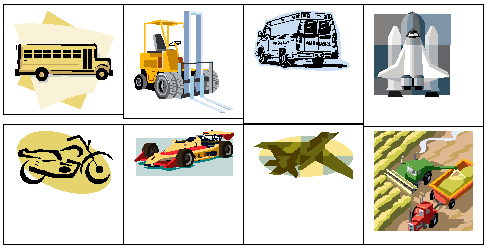 Этапы Этапы Содержание работыСрокОтветственныйI. Подготовительный(сбор информации по проблеме)Цель: определить основные направления работы.Задачи: разработать концептуальные подходы к вопросам  формирования навыков обеспечения жизнедеятельности ребенка в детском саду.I. Подготовительный(сбор информации по проблеме)Цель: определить основные направления работы.Задачи: разработать концептуальные подходы к вопросам  формирования навыков обеспечения жизнедеятельности ребенка в детском саду.Изучение нормативно-правовой базыТестирование педагоговАнкетирование родителей по проблеме Поиск, изучение эффективных технологий и методик в области обучения детей правилам безопасного поведения на дороге Сентябрь 2017Октябрь 2017Ноябрь 2017Декабрь 2017ЗаведующаяЗам.зав. по ВМРЗам.зав. по ВМРЗам.зав. по ВМРII. ОрганизационныйЦель: составить программу проекта  взаимодействия семьи, детского сада и городских служб, обеспечивающих безопасность жизнедеятельности человека.Задачи: оценить возможности субъектов профилактики; подготовить материально-техническую базу; создать необходимые условия (мотивационные, организационные, нормативно-правовые, программно-методические, информационные, материально-технические) для профилактики детского травматизма.II. ОрганизационныйЦель: составить программу проекта  взаимодействия семьи, детского сада и городских служб, обеспечивающих безопасность жизнедеятельности человека.Задачи: оценить возможности субъектов профилактики; подготовить материально-техническую базу; создать необходимые условия (мотивационные, организационные, нормативно-правовые, программно-методические, информационные, материально-технические) для профилактики детского травматизма.Педагогическая оценка результатов диагностики, прогноз результативности  Обеспечение условий для реализации проекта. Налаживание взаимодействия с ГИБДД  Январь  2018 В ходе   реализации проектаЯнварь 2018Зам.зав.по ВМР, педагогиЗаведующаяЗам.зав. по ВМРIII. Основной      (практический)Цель: провести мероприятия проекта по профилактике детского дорожного травматизма.Задачи:  подбор инновационных методов работы по организации профилактики детского дорожного травматизма; повышение профессиональной компетентности педагогов и родителей в вопросах профилактики детского травматизма; использование активных форм организации детей.III. Основной      (практический)Цель: провести мероприятия проекта по профилактике детского дорожного травматизма.Задачи:  подбор инновационных методов работы по организации профилактики детского дорожного травматизма; повышение профессиональной компетентности педагогов и родителей в вопросах профилактики детского травматизма; использование активных форм организации детей.Внедрение в образовательный процесс эффективных методик обучения детей безопасному поведению на дороге.Совершенствование предметно-развивающей среды в ДОУ “Родительский всеобуч” (просвещение родителей по вопросам ПДД) Организация работы обучающего семинара для педагогов ДОУянварь-март2018январь-март2018В ходе   реализации проекта В ходе   реализации проектаПедагогиЗам.зав. по ВМРПедагоги Инспектор ГИБДД, зам.зав. по ВМР,  педагогиЗам.зав. по ВМР,  педагогиIV. АналитическийЦель: систематизировать методический материал и сопоставить промежуточные результаты с задачами проекта.Задачи: количественная и качественная обработка промежуточных итогов работы.IV. АналитическийЦель: систематизировать методический материал и сопоставить промежуточные результаты с задачами проекта.Задачи: количественная и качественная обработка промежуточных итогов работы.Анализ и обработка промежуточных результатов по реализации проектаАнализ и обработка результатов по реализации проекта. Внесение дополнений, поправок в случае нерешенных или побочных проблемМарт 2019Май 2020Май 2020Зам.зав. по ВМР,  педагогиЗам.зав. по ВМРЗаведующая, Зам.зав. по ВМР,  педагогиV.  Заключительный Цель: обобщение полученного опыта; осмысление его в виде модели психолого-педагогического взаимодействия семьи, детского сада и городских служб, обеспечивающих безопасность жизнедеятельности человека.Задачи: представить опыт городскому педагогическому сообществу.Презентация проекта на городском конкурсе «Зелёный огонёк».Организация работы семинара для педагогов ДОУ, презентация проектаВнедрение в работу ДОУ города Март 2019Апрель 2020Май 2020Зам.зав. по ВМР,  педагогиЗаведующая, Зам.зав. по ВМРЗаведующая, Зам.зав. по ВМР№ 1Содержание мероприятийОтветственныйСрок исполненияУчебно-методическое обеспечениеУчебно-методическое обеспечениеУчебно-методическое обеспечениеУчебно-методическое обеспечение1Приобретение методической литературы, плакатов по ознакомлению детей с Правилами дорожного движенияЗам.зав. по ВМРВ течение года 2Пополнение «Дорожной библиотеки», подбор литературы, наглядных и дидактических пособий, игр, информационных документов по профилактике детского дорожно–транспортного травматизмаЗам.зав. по ВМР.ВоспитателиФевраль 20183Пополнение  каталога пословиц и поговорок «Азбука безопасности», картотеки «Дети и дорога»Зам.зав. по ВМР, воспитатели В течение года4Приобретение дорожных знаковЗам.зав. по ВМРСентябрь 20175Пополнение и обновление атрибутов к сюжетно – ролевым играм «Дорожное движение», «Город – транспорт» по Правилам дорожного движенияВоспитатели В течение годаII. Организационная работаII. Организационная работаII. Организационная работаII. Организационная работа1Инструктаж по теме «Дорожно-транспортный травматизм» и «Оказание первой медицинской помощи и действия воспитателя при травме ребенка»Мед/сестраЗам.зав. по ВМР1 раз в квартал 2Консультация «Нормативно – правовая база по Правилам дорожного движения»Зам.зав. по ВМРОктябрь 20174Оформление стенда «Азбука безопасности»Зам.зав. по ВМРIII. Работа с педагогическими работникамиIII. Работа с педагогическими работникамиIII. Работа с педагогическими работникамиIII. Работа с педагогическими работниками1Работа «Школы педагога» с воспитателями:Консультация «Меры профилактики дорожно-транспортных происшествий во время  сопровождения воспитанников  при их передвижении пешком и на транспортных средствах»Зам.зав. по ВМРИнспектор ГИБДДВ ходе реализации проекта Сентябрь 20172Консультация «Типичные ошибки  при обучении детей ПДД»Зам.зав. по ВМРСентябрь  20173Консультация«Организация занятий по обучению дошкольников безопасному поведению на улице»«Основные причины ДТП, сводка ГИБДД»«Типичные травмы у детей при ДТП и оказание первой доврачебной медицинской помощи»Консультация«Организация и методика проведения целевых прогулок»Зам.зав. по ВМРИнспектор ГИБДДМедсестра Октябрь  2017Ноябрь 2017Январь 4Оформление  выставок методической литературы и пособий:«Профилактика детского дорожно-транспортного травматизма»Зам.зав. по ВМРЯнварь 4Круглый стол для педагогов и родителей «На дорогах наши дети, мы всегда за них в ответе»Зам.зав. по ВМРФевраль IV. Работа с родителямиIV. Работа с родителямиIV. Работа с родителямиIV. Работа с родителями1Проведение родительского собрания на тему "Безопасность и здоровье ребенка" о профилактике детского дорожно-транспортного травматизма»Зам.зав. по ВМРМарт 2Анкетирование «Грамотный пешеход».Воспитатели Сентябрь 3Оформление папок-передвижек по безопасности движения:«Дорожные важности»«Будьте внимательны на улице»«Наши лучшие друзья – правила движения»«Научите ребенка различать дорожные знаки»Воспитатели В течение года 4Консультации для родителей:«Легко ли научить ребенка правильно вести себя на дороге»«Когда начинать рассказывать ребенку о дорожных опасностях»«Что читать детям по ПДД»«Я и мой ребенок на улицах города»«Будьте бдительны на улицах города»«Научите ребенка различать дорожные знаки»«Мой путь в школу»«Правила дорожного движения»«Правила поведения при сезонных изменениях погоды» «Поездка детей в санаторий»:- выполнение правил личной безопасности;- посадка, поведение в транспорте, выход из автобуса.«Советы родителям будущих первоклассников от ГИБДД»Воспитатели средних групп Воспитатели старших и подготовительных групп В течение года 5Выпуск  листовок, буклетов для родителей:«Безопасность на дорогах. Правила безопасности для детей»«ПДД для пешеходов (расскажите об это детям)»«ПДД для малышей (старший дошкольный возраст)»«ПДД для малышей (младший дошкольный возраст)»«Правила поведения в общественном транспорте»«Требования ПДД к родителям(папа, мама не спеши, меня сначала пристегни)»«Пусть наши дети будут в безопасности»«Дорожная азбука»«Будь примером в соблюдении правил дорожного движения»«Родителям и детям о ПДД»«Три закона пешехода на дороге» «Поведение взрослых на улице – пример для малышей»«Водитель-дорога- дети»«Как научить ребенка безопасному поведению на улице»«Правила безопасного поведения на проезжей части»«Ребенок и автомобиль»Фотомонтаж «Я – пешеход»Воспитатели Зам. зав. По ВМР В течение года 6Совместное изготовление макетов «Наша улица», «Улицы, по которым мы ходим», атрибутов к подвижным и сюжетно-ролевым играмВоспитатели, члены родительского комитетаАпрель 20187Изучение опыта работы семейВоспитатели средней, старшей и подготовительных группВ течение года 8День открытых дверей «Изучаем вместе с детьми правила дорожного движения» - показ занятий, развлеченийВоспитатели Зам. зав. По ВМРФевраль 20189Проведение КВН «Красный, желтый, зеленый» в подготовительной группеВоспитатели, родители Май 201810Организация выставки «Дружим с улицей»Зам. зав. По ВМРИюнь V. Работа с воспитанникамиV. Работа с воспитанникамиV. Работа с воспитанникамиV. Работа с воспитанниками1Организация изучения Правил дорожного движения с воспитанниками согласно образовательной программыВоспитатели В течение года 2Экскурсия в автогородок детей подготовительной и старшей группыВоспитатели, зам.зав. по ВМРСентябрьиюнь3Проведение бесед:«Знаки вокруг нас»«Твой приятель – светофор»«Зачем нужны дорожные знаки»«Наш город»«Какие дорожные знаки встречаются тебе по дороге в детский сад»«Мы – пассажиры»«Мы – пешеходы»«Красный, желтый, зеленый»«Основные части улицы»«Правила поведения в общественном транспорте»«Транспорт»«Улица»«Светофор»«Транспорт на нашей улице»«Мы в автобусе»«Пешеходный переход»«Наши верные друзья – светофоры»«Дорога не место для игр»Воспитатели старших и подготовительных группВоспитатели средних групп В течение года4Досуги и развлечения:Кукольный спектакль по ПДД «Опасные проделки старухи Шапокляк» (подготовительная, старшая, средние группы); - Викторина  «Ребенок-главный пассажир» (старшая группа); - Викторина  «Знатоки дорожного движения» (подготовительная группа)- Игра-путешествие «Стоп машина – тише ход, на дороге пешеход»» (средние групы)- Спортивный праздник по ПДД «Дорожная азбука» (подготовительная, старшая, средние группы)-Инсценирование сказки «Знайка-Зазнайка» (средние группы)Муз. рук-ль,воспитатели групп, инструктор по физкультуреМуз. рук-ль,воспитатели групп, инструктор по физкультуреСентябрь Февраль 2018Июнь 2018Сентябрь 20185Проведение акции среди населения «Безопасность на дорогах»Февраль 20185«Мама, папа не спеши, меня сначала пристегни»Воспитатели средней группы № 25«Осторожно-гололед!»Воспитатели подготовительной и старшей  группы5«Водитель! Соблюдай правила ПДД»Воспитатели средней группы № 16Проведение тематической недели по безопасности дорожного движения с участием выпускников, отряда ЮИДЗам.зав. по ВМР, муз. рук-ль,инструктор по физкультуреМай 20187Показ видеофильмов и диафильмовВоспитателиВ течение года8Детское творчество с тематикой безопасного движения (рисование, лепка, конструирование)Воспитатели В течение года9Выставка:-«Мы идем по улице»Зам.зав. по ВМР, воспитатели группОктябрь  201810Чтение художественной литературы по правилам дорожного движенияВоспитатели В течение года11Игры (подвижные, дидактические, сюжетно-ролевые, театрализованные)Воспитатели Ежемесячно VI. Конкурсы VI. Конкурсы VI. Конкурсы VI. Конкурсы 1Ежегодное участие детей в конкурсе детских рисунков «Дорога глазами детей»Зам.зав.по ВМР,Воспитатели,Родители Ноябрь 20172Конкурс детских рисунков в ДОУ«Зеленый огонёк»Зам.зав.по ВМР,Воспитатели,Родители Ноябрь  20183Ежегодное участие детей в Краевой акции «Все мы участки дорожного движения»Зам.зав.по ВМР,Воспитатели,РодителиМарт 2018VII.Методическая работаVII.Методическая работаVII.Методическая работаVII.Методическая работа1Контроль организации работы по проектуЗам.зав.по ВМР1 раз в квартал 2Обзор литературы с тематикой безопасного движенияЗам.зав.по ВМРВ течение года3Подбор и систематизация игр по всем группам по теме «Правила дорожного движения»Зам.зав.по ВМРВ течение года4Оформление выставки в методическом кабинетеЗам.зав.по ВМРСентябрь 20175Открытый просмотр - «Правил дорожных на свете немало» -формирование у детей знаний о правилах дорожного движения.Зам.зав.по ВМРВ течение года6Пополнение методического кабинета и групп методической, детской литературой и наглядными пособиямиЗам.зав.по ВМРВ течение года7Подбор конспектов занятий, развлечений и досугов по правилам дорожного движенияЗам.зав.по ВМРВ течение года8Ежегодное участие в краевом семинаре  о межведомственном взаимодействии по профилактике ДДТТ с докладом Март Тема Сроки ОтветственныйДетский дорожно-транспортный травматизм, причины и последствия.Причинно-следственный механизм возникновения ДТП.Август 2018Зам.зав. по ВМРИнспектор ГИБДД Возрастные особенности восприятия детьми дорожных ситуаций и основные мотивы их поведения на улицах, дорогах и в транспортеСентябрь 2018Зам.зав. по ВМРОбеспечение безопасности движения детей по пути в детский сад и домой (принципы определения безопасного маршрута движения).Октябрь 2018Зам.зав. по ВМРТипичные опасные дорожные ситуации для пешехода («ловушки» на дорогах), формы и методы их изучения в семье.Ноябрь 2018Инспектор ГИБДДОсновные навыки безопасного поведения ребенка в дорожном процессе.Основные законы безопасного движения.Декабрь 2018Зам.зав. по ВМРФормирование у детей навыков безопасного поведения на улицах, дорогах и в транспорте.Январь 2019Зам.зав. по ВМРНазначение и правила перехода проезжей части по сигналам светофора и умение пользоваться дорожными знаками во время движения.Февраль 2019Зам.зав. по ВМРИзучение обязанностей пешеходов, пассажиров, велосипедистовМарт 2019Зам.зав. по ВМРПравила поведения детей в общественном транспорте.Правила движения детей организованными группамиАпрель 2019Зам.зав. по ВМРОтветственность родителей за нарушение детьми ПДД и последствия, вызванные этими нарушениями.Май2019Инспектор ГИБДД Особенности поведения детей на улице вне детского сада.Июнь 2019Зам.зав. по ВМРФормы работы Сроки Ответственный Выявление знаний и умений педагогов по данной тематикеАнкетированиеСентябрь Зам.зав.по ВМРОбязанности пешеходов, пассажиров  Теоретическое занятиеСентябрьЗам.зав.по ВМРДорога в детский садПрактическое занятие по изготовлению схем микрорайона и перекрестков вокруг детского садаОктябрь Зам.зав.по ВМРПравила дорожного движения. Основные термины и понятияТеоретическое занятие с участиемсотрудника ГИБДД Ноябрь Зам.зав.по ВМРИнспектор ГИБДДПсихофизиологические характеристики ребенкаКонсультация педагога-психологаДекабрь Педагог-психологЗам.зав.по ВМРВиды транспортных средств. ДТП и их причиныТеоретическое занятие с участиемсотрудника ГИБДДЯнварь Зам.зав.по ВМРИнспектор ГИБДДОсновы безопасности и жизнедеятельности, правила дорожного движения Выставка и обзор литературыФевраль Зам.зав.по ВМРДорожные знаки и дорожная разметкаТеоретическое занятие Март Зам.зав.по ВМРИнспектор ГИБДДФормы и методы обучения детей поведению на улицеКонсультация Апрель Зам.зав.по ВМРИзготовление пособий и игр для обучения детей безопасному поведениюПрактикумАпрель Зам.зав.по ВМРУсвоение знаний, умений и навыков детей по ПДДДиагностика Май Зам.зав.по ВМРОрганизация предметно-развивающей среды в группе по обучению правилам дорожного движенияКонкурс педагогического мастерстваМай Зам.зав.по ВМРМониторинг знаний правил безопасного поведения на проезжей части и во двореИнформационно – практическое занятиеМай Зам.зав.по ВМРДидактические игры, методические разработки, перспективные планыПрезентация ИюньЗам.зав.по ВМРПредупреждение детского дорожно-транспортного травматизма в летне-оздоровительный периодКонсультация ИюльЗам.зав.по ВМРГруппа Занятия Занятия Занятия Группа Ознакомление с окружающим и развитие речи(1 раз в квартал)Изобразительная деятельность( 1 раз в квартал)Конструирование( 1 раз в квартал)Средняя Рассматривание пассажирского и грузового транспорта.2.Сравнение автобуса и троллейбуса.3.Беседа с рассматриванием иллюстраций «На чем люди ездят»4.Беседа «Что я видел, когда шел в детский сад».5. «Какие бывают машины?» (беседа).6.Заучивание стихотворенияР. Фархади «Светофор».7. Чтение рассказа И.Серякова «Улица, где все спешат».1.Аппликация «Грузовая машина», «Автобус».2.Рисование «Грузовая машина», «Машины на дороге».1. «Мост для транспорта».2.«Трамвайчик».3.«Автобус»(из бумаги).Старшая 1.   Рассматривание картины «Улица города».2.   Беседа с решением проблемных ситуаций.3.   «Школа пешеходных наук»(итоговое комплексное занятие)1.Рисование«Улица города», «Регулируемый перекресток», «Дорожные знаки», «Автобус с флажками едет по улице».2. Аппликация« На нашей улице», «Какие бывают грузовые автомобили», «Троллейбус».1.«Мосты для разного вида транспорта».2.«Светофор»(из бумаги)3. «Улица города» (из строительного материала).Подготовительная 1. Рассказ воспитателя« Служебный транспорт».2. Беседа по картине «Машины на мосту».3. Беседа «На чем люди ездили и ездят».4. Беседа «Улица города».5. « Чтение рассказа Н.Носова «Автомобиль».6. Пересказ рассказа «Санки».7. «Правила дорожного движения (итоговое комплексное занятие).1. Рисование «Служебные машины», «Автобус и троллейбус», «Мы едем в автобусе по городу», «Нарисуй любой вид транспорта».2. Аппликация «Транспорт», «Вырежи и наклей любой вид транспорта», «Автобус и троллейбус».3. Коллективная работа «Улица, на которой стоит детский сад» - рисование и аппликация.1.«Наша улица».2.«Грузовые машины».3.«Станции метро».Возрастная группа Тема Ответственный Средняя знакомство с улицей;Воспитатели, инструктор по физкультуреСредняя наша улица;Воспитатели, инструктор по физкультуреСредняя сравнение легкового и грузового автомобилей;Воспитатели, инструктор по физкультуреСредняя наблюдение за работой светофора.Воспитатели, инструктор по физкультуреСтаршая улица;Воспитатели, инструктор по физкультуреСтаршая правила поведения на улице;Воспитатели, инструктор по физкультуреСтаршая наблюдение за транспортом;Воспитатели, инструктор по физкультуреСтаршая переход;Воспитатели, инструктор по физкультуреСтаршая прогулка пешехода;Воспитатели, инструктор по физкультуреСтаршая перекресток;Воспитатели, инструктор по физкультуреСтаршая наблюдение за работой светофора;Воспитатели, инструктор по физкультуреСтаршая наблюдение за работой инспектора ДПС ГИБДД;Воспитатели, инструктор по физкультуреСтаршая прогулка к автобусной остановкеВоспитатели, инструктор по физкультуреПодготовительная улицы и перекресткиВоспитатели, инструктор по физкультуреПодготовительная правила дорожного движения;Воспитатели, инструктор по физкультуреПодготовительная наблюдение за работой светофораВоспитатели, инструктор по физкультуреПодготовительная наблюдение за движением и работой водителяВоспитатели, инструктор по физкультуреПодготовительная наблюдение за работой инспектора ДПС ГИБДД;Воспитатели, инструктор по физкультуреПодготовительная значение дорожных знаков;Воспитатели, инструктор по физкультуреПодготовительная знакомство с местом остановки пассажирского транспортаВоспитатели, инструктор по физкультуреПодготовительная пешеходный переход подземный и наземный)Воспитатели, инструктор по физкультуре